								Monday 3rd September, 2023Dear Parents and Carers,I am delighted to write my first letter to you as the new Headteacher of Mount Carmel. This will be my eighteenth year of service at Mount Carmel and I feel privileged to have been given the opportunity to lead this wonderful school. As parents and carers, you make an important contribution to your children’s achievements, and I’m excited to build on the relationship between you and the school. You can be assured that as Headteacher, I will strive to create the best education and personal development for your children. Mount Carmel has a hugely committed team of staff and wonderful children, which of course, is a great place for any new Headteacher to start! I am pleased to introduce and welcome our new Deputy Headteacher, Mr Dalton. Mr Dalton will be on the gates this week- please come and say hello. We are all extremely excited about the journey ahead.I would like to wish you all a big welcome back to the new academic year. I hope you have all had a lovely summer with friends and family. It was great to see all the children looking so smart this morning and with happy faces. I would like to give a special welcome to our new families who join us in Reception and Nursery.  We will be holding a ‘Meet the Teacher’ event on Tuesday 19th September and I would like to invite all parents and carers to this. Teachers will provide parents/carers with information about their class and curriculum at this event. The session will start in your child’s classroom at 3:45pm and will last approximately 20 minutes. The session will be repeated again at 4:30pm. This is to enable parents to attend more than one session if needed. I will be available in the Infant Hall on this day, please come and say hello (biscuits and drinks provided). We are busy planning events and activities for the new term. I will share dates for the diary for the first term with you shortly. The school newsletter will go out by email each Friday so please look out for this. The newsletter will have important updates and information on it. I look forward to a blessed and fruitful year with your continued support.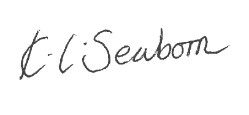 Mrs. K. SeabornHeadteacher 